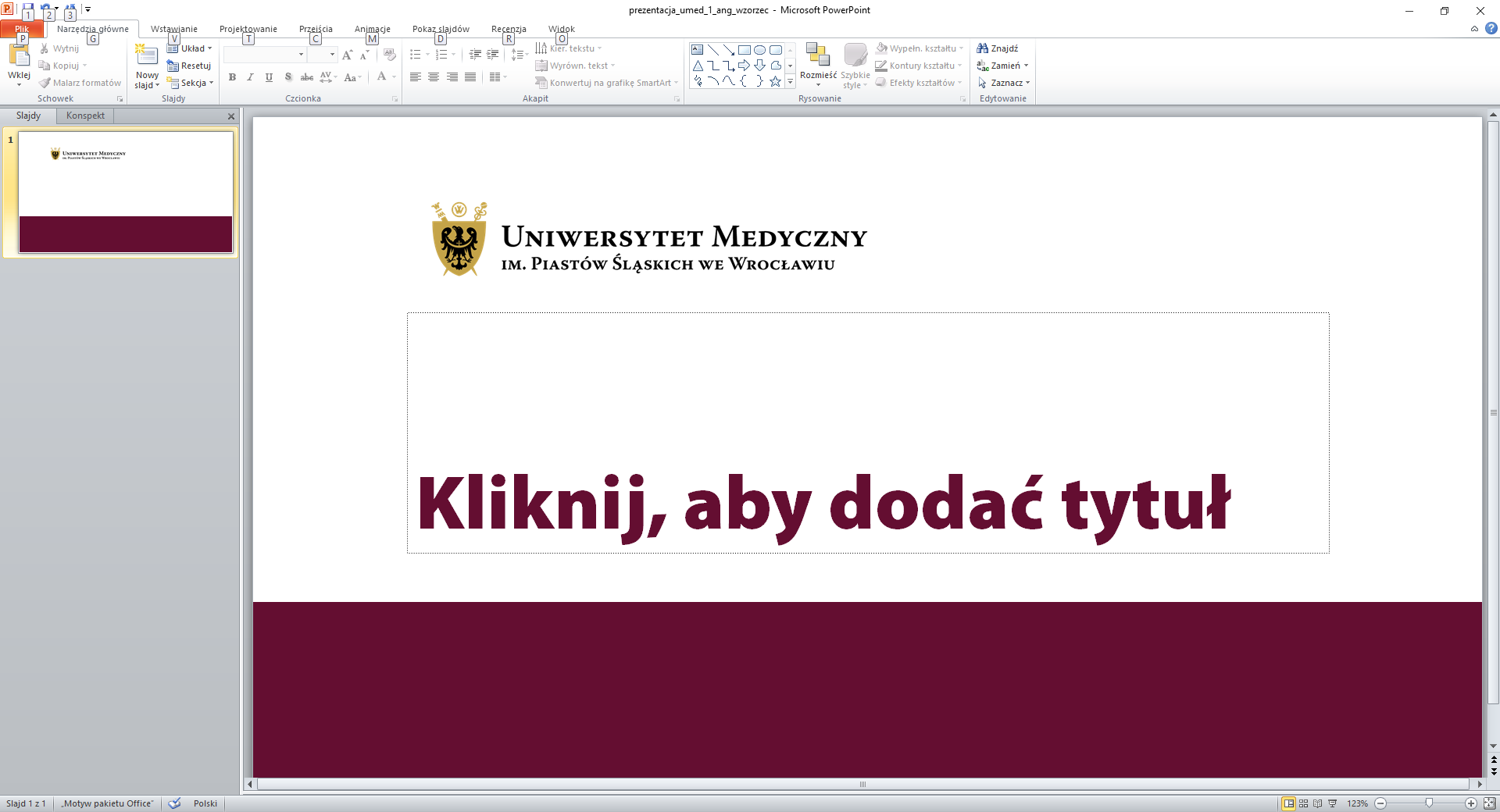 REGULAMIN KURSÓW JĘZYKOWYCHUNIWERSYTETU MEDYCZNEGO 
WE WROCŁAWIUWROCŁAW 2021 r.I. POSTANOWIENIA OGÓLNE§ 1Użyte w Regulaminie określenia oznaczają:Uczelnia – Uniwersytet Medyczny im. Piastów Śląskich we Wrocławiu;Uczestnik – pracownik Uczelni, z którym została zawarta umowa na uczestnictwo 
w kursie językowym;ZZL – Zespół ds. Zarządzania Zasobami Ludzkimi;Wykonawca – firma wybrana w drodze przetargu lub zapytania ofertowego do realizacji danego kursu językowego.§ 2Pracownicy mają możliwość uczestniczenia w kursach językowych:Kurs języka angielskiego ogólnego z uwzględnieniem słownictwa medycznego dla pracowników niebędących nauczycielami akademickimi (o którym mowa w § 4), finansowany ze środków na rozwój pracowników, zatwierdzonych w planie 
rzeczowo-finansowym. Kurs przeznaczony dla maksymalnie 150 osób. Kurs języka realizowany jest na poziomach od A1 do B2 włącznie, zgodnie z Europejskim Systemem Opisu Kształcenia Językowego, z zastrzeżeniem § 3 ust. 9.Kurs dowolnego języka dla pracowników Uczelni (o którym mowa w § 5), 
na finansowanie którego przełożony pracownika musi wskazać źródło finansowania. Kurs języka realizowany jest na poziomach od A1 do B2 włącznie, zgodnie 
z Europejskim Systemem Opisu Kształcenia Językowego, z zastrzeżeniem § 3 ust. 9. Ilość uczestników ustalana jest indywidualnie dla każdego kursu.Kurs indywidualny, o którym mowa w § 3 ust. 10.§ 3Informacje na temat kursów językowych w Uczelni udzielane są przez ZZL (hr@umed.wroc.pl). Informacje będą również udostępniane telefonicznie, z wyłączeniem informacji, których udzielenie byłoby objęte ochroną danych osobowych.Szczegółowy harmonogram zajęć jest dostępny w ZZL, a o wszystkich jego zmianach uczestnicy kursów informowani będą drogą mailową.Wniosek o udział w kursie (załącznik nr 1 do Regulaminu) składa bezpośredni przełożony pracownika ubiegającego się o udział w kursie. Dodatkowo w przypadku jednostek wydziałowych, udział pracownika w kursie musi być zaopiniowany przez Dziekana danego wydziału. Rekrutacja na kurs ogłaszana jest w II kwartale roku. Ilość miejsc w kursie określana jest najpóźniej w sierpniu danego roku, a o zakwalifikowaniu na kurs decyduje kolejność zgłoszeń. Na podstawie zgłoszeń osób, które nie zakwalifikowały się do kursu z powodu braku miejsc, utworzona zostaje lista rezerwowa.Zajęcia w ramach kursów nie odbywają się w okresie lipiec-wrzesień. Standardowy termin realizacji kursu obejmuje okres od 1 października danego roku do 30 czerwca roku następnego – na podstawie decyzji Rektora lub z przyczyn niezależnych okres ten może ulec zmianie.Test określający poziom znajomości języka, a tym samym kwalifikujący kandydata do uczestnictwa w grupie na danym poziomie znajomości języka, odbywa się najwcześniej 
w miesiącu poprzedzającym rozpoczęcie zajęć, z zastrzeżeniem ust. 8.Na koniec okresu trwania kursu językowego przeprowadzany jest test końcowy. Przygotowanie testów oraz ustalenie warunków zaliczenia leży po stronie lektorów prowadzących zajęcia. Uczestnik który nie uzyska pozytywnego zaliczenia testu końcowego traci możliwość uczestniczenia w kursie w kolejnym roku.Lektorzy na podstawie pozytywnego wyniku testu oraz obserwacji Uczestników w trakcie zajęć, rekomendują na jakim poziomie każdy Uczestnik powinien kontynuować udział 
w kolejnym roku nauki, jeżeli kurs z danego języka będzie kontynuowany. Osiągnięcie poziomu C1 w teście kwalifikacyjnym (o którym mowa w ust. 6) lub w teście końcowym (o którym mowa w ust. 7) wyłącza możliwość uczestnictwa w kursie z danego języka. W uzasadnionych przypadkach Dyrektor Generalny, na wniosek pracownika zaopiniowany przez bezpośredniego przełożonego i przełożonego wyższego szczebla, może wyrazić zgodę na uczestnictwo w kursie na poziomie C1 i wyższym.Na realizację kursu indywidualnego należy uzyskać zgodę bezpośredniego przełożonego, przełożonego wyższego szczebla oraz potwierdzenie źródła finansowania od dysponenta środków i złożyć do ZZL wniosek stanowiący załącznik nr 1 do Regulaminu. Ostateczną decyzję o realizacji kursu indywidualnego dla danego pracownika podejmuje Dyrektor Generalny. Po podpisaniu umowy uczestnictwa w indywidualnym kursie językowym (załącznik nr 3 do Regulaminu) udział Uczestnika w kursie jest obowiązkowy. Uczestnik nie może brać udziału w dwóch grupach danego języka jednocześnie, poza sytuacjami wymienionymi w ust. 13.Uczestnik, za wyjątkiem Uczestnika kursu indywidualnego, o którym mowa w ust. 10, może zrezygnować z udziału w kursie w danym roku nauki bez konsekwencji, najpóźniej w ciągu 3 dni roboczych od podpisania umowy.Uczestnik może odrabiać nieobecności na zajęciach z inną grupą o porównywalnym poziomie za zgodą lektorów obu grup. Uczestnik odpowiedzialny jest za poinformowanie ZZL o odrabianiu zajęć, najpóźniej w dniu, w którym zajęcia będą odrabiane.Każdy kurs językowy może zostać zawieszony lub przerwany w szczególnie uzasadnionych przypadkach.Koszt udziału w Kursie i koszt testów pokrywany jest w całości przez Uczelnię (w tym koszt książek i innych materiałów dydaktycznych, które Wykonawca zawarł w koszcie za prowadzenie zajęć). Wszelkie pozostałe koszty udziału w kursie, w tym koszt dojazdu na zajęcia, ponosi Uczestnik. Uczestnik ma obowiązek: aktywnie przygotowywać się do zajęć oraz uczestniczyć w zajęciach,samodzielnie podnosić swoje umiejętności językowe, przystępować do testów i egzaminów w terminach i miejscach wyznaczonych przez Uczelnię, wykonywać zadania zlecane przez lektora w celu przygotowania do zajęć,przystąpić do testu sprawdzającego umiejętności językowe, o którym mowa w ust. 7. Warunkiem kontynuacji nauki w kolejnym roku, jest spełnienie łącznie poniższych warunków: pozytywne zaliczenie testu końcowego, z zastrzeżeniem ust. 9 oraznieprzekroczenie liczby absencji wskazanych w ust. 19.Nieobecność Uczestnika na zajęciach uważa się za usprawiedliwioną w przypadku udokumentowanego przez Uczestnika:zwolnienia lekarskiego,opieki nad dzieckiem, zgodnie z art. 188 Kodeksu pracy,urlopu wypoczynkowego lub okolicznościowego,urlopu: macierzyńskiego, ojcowskiego, rodzicielskiego lub urlopu na warunkach urlopu macierzyńskiego,delegacji,urlopu szkoleniowego. Uczestnik zostanie skreślony z listy Uczestników z winy Uczestnika w przypadku przekroczenia 6 zajęć nieusprawiedliwionej nieobecności Uczestnika na zajęciach 
w danym roku nauki. Skreślenie z listy uczestników z powodu nieobecności uniemożliwia uczestnictwo w kursie w kolejnym roku nauki.W wyjątkowych sytuacjach wynikających ze zdarzeń losowych decyzję o uznaniu nieobecności za usprawiedliwioną podejmuje Dyrektor Działu Spraw Pracowniczych. 
W takim wypadku Uczestnik ma obowiązek pisemnie usprawiedliwić swoją nieobecność w ciągu 7 dni od ustania przyczyny nieobecności, przedkładając pismo do ZZL.Uczestnik kursu:który bez uzasadnionych przyczyn nie podejmie kursu albo przerwie kurs (np. skreślenie z listy uczestników), z zastrzeżeniem ust. 12,z którym pracodawca rozwiąże stosunek pracy bez wypowiedzenia z jego winy, 
w trakcie kursu lub po jego ukończeniu, w terminie określonym w umowie, nie dłuższym niż 3 lata,który w okresie wskazanym w lit. b rozwiąże stosunek pracy za wypowiedzeniem, 
z wyjątkiem wypowiedzenia umowy o pracę z przyczyn określonych w art. 943 kodeksu pracy,który w okresie wskazanym w lit. b rozwiąże stosunek pracy bez wypowiedzenia na podstawie art. 55 lub art. 943 kodeksu pracy, mimo braku przyczyn określonych w tych przepisach- jest obowiązany do zwrotu kosztów poniesionych przez pracodawcę na kurs, w wysokości proporcjonalnej do okresu zatrudnienia po ukończeniu podnoszenia kwalifikacji zawodowych lub okresu zatrudnienia w czasie ich podnoszenia.II. KURS JĘZYKA ANGIELSKIEGO DLA PRACOWNIKÓW NIEBĘDĄCYCH NAUCZYCIELAMI AKADEMICKIMI§ 4Zajęcia trwają maksymalnie 2 godziny zegarowe w tygodniu zgodnie z harmonogramem ustalonym z Wykonawcą (tj. 2 godziny zegarowe raz w tygodniu lub po 1 godzinie zegarowej 2 razy w tygodniu). Dopuszczalna jest ewentualna zmiana ilości godzin nauki 
z uwagi na takie przyczyny jak: dni wolne od pracy, święta itp. Zajęcia odbywać się będą od poniedziałku do piątku, w godzinach nie wcześniejszych niż godzina 15:00 i nie później niż godzina 17:00. W przypadku indywidualnej decyzji Rektora, maksymalnie trzy grupy mogą mieć realizowane zajęcia wg osobno ustalonego harmonogramu 
w wymiarze maksymalnie 3 godzin zegarowych w tygodniu. Jeżeli osobno ustalony harmonogram obejmuje zajęcia w trakcie godzin pracy, Uczestnicy będą zobowiązani do odrobienia tych godzin. Udział w kursie mogą wziąć pracownicy Uczelni, którzy łącznie spełniają następujące warunki, z zastrzeżeniem § 3 ust. 17: są zatrudnieni w Uczelni w grupie pracowników niebędących nauczycielami akademickimi na umowę o pracę,zostali zgłoszeni do udziału w kursie na prawidłowo uzupełnionym wniosku (załącznik nr 1 do Regulaminu) złożonym w terminie określonym w § 3 ust. 4,podpisali umowę uczestnictwa w kursie języka angielskiego dla pracowników niebędących nauczycielami akademickimi (załącznik nr 2 do Regulaminu) – umowa ta musi zostać podpisana przez Uczestnika najpóźniej w dniu pierwszych zajęć 
w danym roku nauki,uregulowali wobec Uczelni dotychczasowe koszty nauki w razie zaistnienia okoliczności uprawniającej Uczelnię do żądania zwrotu tych kosztów, zgodnie z § 3 ust. 21 i Umową (załącznik nr 2 do Regulaminu).Kurs językowy może być zrealizowany, jeżeli zebrała się min. jedna grupa licząca min. 5 osób, nie licząc sytuacji ujętych w § 3 ust. 10 (zajęcia indywidualne). W przypadku kiedy w trakcie trwania semestru z przyczyn losowych liczebność grupy spadnie poniżej 5 osób, podejmowane będą wymienione niżej działania, we wskazanej kolejności: Pozostałych uczestników grupy przenosi się do innych istniejących grup 
o porównywalnym poziomie znajomości języka – jeśli pozwala na to liczebność tych grup;Grupę, której liczebność wynosi mniej niż 5 osób uzupełnia się o nowych uczestników z listy rezerwowej – jeśli reprezentują porównywalny poziom znajomości języka;Grupa zostaje zlikwidowana. Maksymalna liczba uczestników w grupie to 10 osób, z zastrzeżeniem ust. 5.Za wyjątkiem sytuacji wymienionych w ust. 3, przesunięcie Uczestników pomiędzy grupami może nastąpić również między innymi w sytuacji, gdy poziom znajomości języka angielskiego przez Uczestnika został błędnie ustalony na postawie testu kwalifikacyjnego lub w trakcie nauki zaistnieją rozbieżności pomiędzy przydzieleniem Uczestnika do danej grupy a faktyczną znajomością przez Uczestnika języka angielskiego. Uzgodnienie z ZZL przez prowadzącego, przeniesienia Uczestnika do innej grupy ma charakter rekomendacji i nie jest wiążące dla prowadzącego zajęcia językowe. W przypadku podjęcia decyzji 
o przesunięciu uczestnika do innej grupy, liczebność grupy, do której jest przesuwany może zostać zwiększona maksymalnie do 13 osób.Po podpisaniu umowy uczestnictwa w kursie języka angielskiego dla pracowników niebędących nauczycielami akademickimi (załącznik nr 2 do Regulaminu), udział Uczestnika w kursie jest obowiązkowy, z zastrzeżeniem § 3 ust. 12.III. INNE KURSY JĘZYKOWE§ 5Zajęcia trwają maksymalnie 2 godziny zegarowe w tygodniu zgodnie z harmonogramem ustalonym z Wykonawcą (tj. 2 godziny zegarowe raz w tygodniu lub po 1 godzinie zegarowej 2 razy w tygodniu). Zajęcia odbywać się będą od poniedziałku do piątku, 
w godzinach nie wcześniejszych niż godzina 15:00 i nie później niż godzina 17:00. 
Jeżeli osobno ustalony harmonogram obejmuje zajęcia w trakcie godzin pracy, Uczestnicy będą zobowiązani do odrobienia tych godzin. Udział w kursie mogą wziąć pracownicy Uczelni, którzy łącznie spełniają następujące warunki, z zastrzeżeniem § 3 ust. 17: są zatrudnieni w Uczelni na podstawie umowy o pracę lub mianowania,zostali zgłoszeni do udziału w kursie na prawidłowo uzupełnionym wniosku (załącznik nr 1 do Regulaminu) złożonym do ZZL w terminie określonym w § 3 ust. 4,podpisali umowę uczestnictwa w kursie językowym (załącznik nr 3 do Regulaminu) –umowa musi zostać podpisana przez Uczestnika najpóźniej w dniu pierwszych zajęć w danym roku nauki,uregulowali wobec Uczelni dotychczasowe koszty nauki w razie zaistnienia okoliczności uprawniającej Uczelnię do żądania zwrotu tych kosztów, zgodnie z § 3 ust. 21 i Umową (załącznik nr 3 do Regulaminu).Liczebność grup ustalana jest indywidualne w stosunku do każdego kursu językowego. 
W przypadku kiedy w trakcie trwania semestru z przyczyn losowych liczebność grupy spadnie poniżej ustalonej liczby, podejmowane będą wymienione niżej działania, we wskazanej kolejności: Pozostałych uczestników grupy przenosi się do innych istniejących grup 
o porównywalnym poziomie znajomości języka – jeśli takie grupy istnieją i pozwala na to liczebność tych grup;Grupę, której liczebność wynosi mniej niż ustalona, uzupełnia się o nowych uczestników z listy rezerwowej – jeśli reprezentują porównywalny poziom znajomości języka.Grupa zostaje zlikwidowana. Poza sytuacją wymienioną w ust. 3, przesunięcie Uczestników pomiędzy grupami może nastąpić również między innymi w sytuacji, gdy poziom znajomości danego języka przez Uczestnika został błędnie ustalony na postawie testu kwalifikacyjnego lub w trakcie nauki zaistnieją rozbieżności pomiędzy przydzieleniem Uczestnika do danej grupy a faktyczną znajomością przez Uczestnika danego języka. Uzgodnienie z ZZL przez prowadzącego, przeniesienia Uczestnika do innej grupy ma charakter rekomendacji i nie jest wiążące dla prowadzącego zajęcia językowe.Po podpisaniu umowy uczestnictwa w kursie językowym (załącznik nr 3 do Regulaminu), udział Uczestnika w kursie jest obowiązkowy, z zastrzeżeniem § 3 ust. 12. IV. POSTANOWIENIA KOŃCOWE§ 6Załącznikami do Regulaminu są:Wniosek o udział w kursie językowym (Załącznik nr 1)Umowa uczestnictwa w kursie języka angielskiego dla pracowników niebędących nauczycielami akademickimi (Załącznik nr 2)Umowa uczestnictwa w kursie językowym (Załącznik nr 3)